URZĄD MIASTA ŻYRARDOWA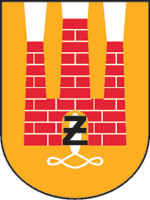 Plac Jana Pawła II Nr 1, 96-300 Żyrardów, tel.: 46 858-15-00www.zyrardow.pl, www.bip.zyrardow.plŻyrardów, dnia 28.04.2022 r. ZP.271.2.14.2022.JMINFORMACJA Z OTWARCIA OFERT	Zamawiający na podstawie art. 222 ust. 5 ustawy Prawo zamówień publicznych 
(Dz. U. z 2021 r., poz. 1129 ze zm.) udostępnia informację z otwarcia ofert w postępowaniu pn. „Rewitalizacja XIX w. Osady Fabrycznej w Żyrardowie poprzez zachowanie europejskiego dziedzictwa kulturowego”.W terminie składania ofert tj. do dnia 28.04.2022 r. godz. 12:00 do Zamawiającego wpłynęła 1 oferta. Przed otwarciem ofert podano kwotę, jaką Zamawiający zamierza przeznaczyć na sfinansowanie zamówienia w wysokości: Część 1 - Kwartał I położony przy ul. Waryńskiego: 1.655.235,00 zł, Część 2 - Kwartał II położony przy ul. Limanowskiego: 1.961.028,00 zł, Część 3 - Kwartał III położony przy ul. Mireckiego: 1.873.737,00 zł.Zestawienie złożonych ofert:(-) z upoważnienia Prezydenta Miasta Żyrardowa Przemysław KopiecZastępca Prezydenta Miasta Żyrardowa	        LL.p.WykonawcaCena w złotych1Baobab Brandys Sp. z o.o.ul. Swarzewska 50/2, 01-821 Warszawa NIP: 1182210398Część 1: 1 748 871,43Część 2:  2 276 230,87Część 3: 2 025 313,97